______Информационный бюллетень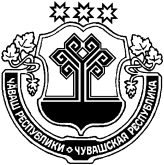 Вестник  Татарские СугутыГазета Администрации Татарско-Сугутского сельского поселения                                                                                                                                                                                          Издается с ноября   1. Постановление администрации Татарско-Сугутского сельского поселения Батыревского района от  05.10.2020 г.  №41 «О публичных слушаниях по проекту внесения изменений в Устав Татарско-Сугутского сельского поселения Батыревского района Чувашской Республики»В целях приведения в соответствие с действующим законодательством Российской Федерации Устава Татарско-Сугутского  сельского поселения Батыревского района Чувашской Республики администрация Татарско-Сугутского сельского поселенияПОСТАНОВЛЯЕТ:1. Назначить публичные слушания по внесению изменений в Устав Татарско-Сугутского сельского поселения Батыревского  района  Чувашской  Республики на 16.00 часов 06 ноября 2020 года в  администрации Татарско-Сугутского сельского поселения. 2. Организацию подготовки и проведения публичных слушаний, сбор, анализ поступивших предложений и замечаний возложить на администрацию Татарско-Сугутского сельского поселения Батыревского района. И.о.главы   Татарско-Сугутского сельского поселения                                             Сабитова Р.З. ПРОЕКТО внесении изменений в Устав Татарско-Сугутского сельского поселенияСобрание депутатов Татарско-Сугутского сельского поселения решило:На основании Федерального закона от 06 октября . № 131-ФЗ «Об общих принципах организации местного самоуправления в Российской Федерации», Закона Чувашской Республики от 18 октября . № 19 «Об организации местного самоуправления в Чувашской Республике» и в целях приведения Устава Татарско-Сугутского сельского поселения Батыревского района Чувашской Республики в соответствии с действующим законодательством, Собрание депутатов Татарско-Сугутского сельского поселения Батыревского района Чувашской Республики   решило:1. Внести в Устав Татарско-Сугутского сельского поселения, принятый  решением Собрания депутатов Татарско-Сугутского сельского поселения  от 25.03.2011 № 1 (с изменениями, внесенными решениями Собрания депутатов Татарско-Сугутского сельского поселения от 09.12.2011 № 5, от 14.11.2012 № 1, от 03.02.2014 № 1, от 11.11.2014 № 1, от 17.06.2015 № 1, от 15.04.2016 № 1, от 31.07.2017 № 1, от 11.07.2018 № 1, от 15.03.2019 № 1, от 01.11.2019 № 1) следующие изменения:1) дополнить статьей 13.1 следующего содержания:«Статья 13.1. Инициативные проекты1. В целях реализации мероприятий, имеющих приоритетное значение для жителей Татарско-Сугутского сельского поселения или его части, по решению вопросов местного значения или иных вопросов, право решения которых предоставлено органам местного самоуправления, в администрацию Татарско-Сугутского сельского поселения может быть внесен инициативный проект. Порядок определения части территории Татарско-Сугутского сельского поселения, на которой могут реализовываться инициативные проекты, устанавливается нормативным правовым актом Собрания депутатов Татарско-Сугутского сельского поселения.2. С инициативой о внесении инициативного проекта вправе выступить инициативная группа численностью не менее десяти граждан, достигших шестнадцатилетнего возраста и проживающих на территории Татарско-Сугутского сельского поселения, органы территориального общественного самоуправления, староста сельского населенного пункта (далее - инициаторы проекта). Минимальная численность инициативной группы может быть уменьшена нормативным правовым актом Собрания депутатов Татарско-Сугутского сельского поселения. Право выступить инициатором проекта в соответствии с нормативным правовым актом Собрания депутатов Татарско-Сугутского сельского поселения может быть предоставлено также иным лицам, осуществляющим деятельность на территории Татарско-Сугутского сельского поселения.3. Инициативный проект должен содержать следующие сведения:1) описание проблемы, решение которой имеет приоритетное значение для жителей Татарско-Сугутского сельского поселения или его части;2) обоснование предложений по решению указанной проблемы;3) описание ожидаемого результата (ожидаемых результатов) реализации инициативного проекта;4) предварительный расчет необходимых расходов на реализацию инициативного проекта;5) планируемые сроки реализации инициативного проекта;6) сведения о планируемом (возможном) финансовом, имущественном и (или) трудовом участии заинтересованных лиц в реализации данного проекта;7) указание на объем средств местного бюджета в случае, если предполагается использование этих средств на реализацию инициативного проекта, за исключением планируемого объема инициативных платежей;8) указание на территорию Татарско-Сугутского сельского поселения или его часть, в границах которой будет реализовываться инициативный проект, в соответствии с порядком, установленным нормативным правовым актом Собрания депутатов Татарско-Сугутского сельского поселения;9) иные сведения, предусмотренные нормативным правовым актом Собрания депутатов Татарско-Сугутского сельского поселения.4. Инициативный проект до его внесения в администрацию Татарско-Сугутского сельского поселения подлежит рассмотрению на собрании или конференции граждан, в том числе на собрании или конференции граждан по вопросам осуществления территориального общественного самоуправления, в целях обсуждения инициативного проекта, определения его соответствия интересам жителей Татарско-Сугутского сельского поселения или его части, целесообразности реализации инициативного проекта, а также принятия собранием или конференцией граждан решения о поддержке инициативного проекта. При этом возможно рассмотрение нескольких инициативных проектов на одном собрании или на одной конференции граждан.Нормативным правовым актом Собрания депутатов Татарско-Сугутского сельского поселения может быть предусмотрена возможность выявления мнения граждан по вопросу о поддержке инициативного проекта также путем опроса граждан, сбора их подписей.Инициаторы проекта при внесении инициативного проекта в администрацию Татарско-Сугутского сельского поселения прикладывают к нему соответственно протокол собрания или конференции граждан, результаты опроса граждан и (или) подписные листы, подтверждающие поддержку инициативного проекта жителями Татарско-Сугутского сельского поселения или его части.5. Информация о внесении инициативного проекта в администрацию Татарско-Сугутского сельского поселения подлежит опубликованию (обнародованию) и размещению на официальном сайте Татарско-Сугутского сельского поселения в информационно-телекоммуникационной сети «Интернет» в течение трех рабочих дней со дня внесения инициативного проекта в администрацию Татарско-Сугутского сельского поселения и должна содержать сведения, указанные в части 3 настоящей статьи, а также об инициаторах проекта. Одновременно граждане информируются о возможности представления в администрацию Татарско-Сугутского сельского поселения своих замечаний и предложений по инициативному проекту с указанием срока их представления, который не может составлять менее пяти рабочих дней. Свои замечания и предложения вправе направлять жители Татарско-Сугутского сельского поселения, достигшие шестнадцатилетнего возраста. В случае, если администрация Татарско-Сугутского сельского поселения не имеет возможности размещать указанную информацию в информационно-телекоммуникационной сети «Интернет», указанная информация размещается на официальном сайте муниципального района, в состав которого входит данное поселение. В сельском населенном пункте указанная информация может доводиться до сведения граждан старостой сельского населенного пункта.6. Инициативный проект подлежит обязательному рассмотрению администрацией Татарско-Сугутского сельского поселения в течение 30 дней со дня его внесения. Администрация Татарско-Сугутского сельского поселения по результатам рассмотрения инициативного проекта принимает одно из следующих решений:1) поддержать инициативный проект и продолжить работу над ним в пределах бюджетных ассигнований, предусмотренных решением о местном бюджете, на соответствующие цели и (или) в соответствии с порядком составления и рассмотрения проекта местного бюджета (внесения изменений в решение о местном бюджете);2) отказать в поддержке инициативного проекта и вернуть его инициаторам проекта с указанием причин отказа в поддержке инициативного проекта.7. Администрация Татарско-Сугутского сельского поселения принимает решение об отказе в поддержке инициативного проекта в одном из следующих случаев:1) несоблюдение установленного порядка внесения инициативного проекта и его рассмотрения;2) несоответствие инициативного проекта требованиям федеральных законов и иных нормативных правовых актов Российской Федерации, законов и иных нормативных правовых актов Чувашской Республики, настоящему Уставу;3) невозможность реализации инициативного проекта ввиду отсутствия у органов местного самоуправления необходимых полномочий и прав;4) отсутствие средств местного бюджета в объеме средств, необходимом для реализации инициативного проекта, источником формирования которых не являются инициативные платежи;5) наличие возможности решения описанной в инициативном проекте проблемы более эффективным способом;6) признание инициативного проекта не прошедшим конкурсный отбор.8. Администрация Татарско-Сугутского сельского поселения вправе, а в случае, предусмотренном пунктом 5 части 7 настоящей статьи, обязана предложить инициаторам проекта совместно доработать инициативный проект, а также рекомендовать представить его на рассмотрение органа местного самоуправления иного муниципального образования или государственного органа в соответствии с их компетенцией.9. Порядок выдвижения, внесения, обсуждения, рассмотрения инициативных проектов, а также проведения их конкурсного отбора устанавливается Собрания депутатов Татарско-Сугутского сельского поселения.10. В отношении инициативных проектов, выдвигаемых для получения финансовой поддержки за счет межбюджетных трансфертов из бюджета Чувашской Республики, требования к составу сведений, которые должны содержать инициативные проекты, порядок рассмотрения инициативных проектов, в том числе основания для отказа в их поддержке, порядок и критерии конкурсного отбора таких инициативных проектов устанавливаются в соответствии с законом и (или) иным нормативным правовым актом Чувашской Республики. В этом случае требования частей 3, 6, 7, 8, 9, 11 и 12 настоящей статьи не применяются.11. В случае, если в администрацию Татарско-Сугутского сельского поселения внесено несколько инициативных проектов, в том числе с описанием аналогичных по содержанию приоритетных проблем, администрация Татарско-Сугутского сельского поселения организует проведение конкурсного отбора и информирует об этом инициаторов проекта.12. Проведение конкурсного отбора инициативных проектов возлагается на коллегиальный орган (комиссию), порядок формирования и деятельности которого определяется нормативным правовым актом Собрания депутатов Татарско-Сугутского сельского поселения. Состав коллегиального органа (комиссии) формируется администрацией Татарско-Сугутского сельского поселения. При этом половина от общего числа членов коллегиального органа (комиссии) должна быть назначена на основе предложений Собрания депутатов Татарско-Сугутского сельского поселения. Инициаторам проекта и их представителям при проведении конкурсного отбора должна обеспечиваться возможность участия в рассмотрении коллегиальным органом (комиссией) инициативных проектов и изложения своих позиций по ним.13. Инициаторы проекта, другие граждане, проживающие на территории соответствующего муниципального образования, уполномоченные собранием или конференцией граждан, а также иные лица, определяемые законодательством Российской Федерации, вправе осуществлять общественный контроль за реализацией инициативного проекта в формах, не противоречащих законодательству Российской Федерации.14. Информация о рассмотрении инициативного проекта администрацией Татарско-Сугутского сельского поселения, о ходе реализации инициативного проекта, в том числе об использовании денежных средств, об имущественном и (или) трудовом участии заинтересованных в его реализации лиц, подлежит опубликованию (обнародованию) и размещению на официальном сайте Татарско-Сугутского сельского поселения в информационно-телекоммуникационной сети «Интернет». Отчет администрации Татарско-Сугутского сельского поселения об итогах реализации инициативного проекта подлежит опубликованию (обнародованию) и размещению на официальном сайте Татарско-Сугутского сельского поселения в информационно-телекоммуникационной сети «Интернет» в течение 30 календарных дней со дня завершения реализации инициативного проекта. В случае, если администрация Татарско-Сугутского сельского поселения не имеет возможности размещать указанную информацию в информационно-телекоммуникационной сети «Интернет», указанная информация размещается на официальном сайте муниципального района, в состав которого входит данное поселение. В сельском населенном пункте указанная информация может доводиться до сведения граждан старостой сельского населенного пункта.»;2) в статье 15:а) часть 1 после слов «и должностных лиц местного самоуправления,» дополнить словами «обсуждения вопросов внесения инициативных проектов и их рассмотрения,»;б) часть 2 дополнить абзацем следующего содержания:«В собрании граждан по вопросам внесения инициативных проектов и их рассмотрения вправе принимать участие жители соответствующей территории, достигшие шестнадцатилетнего возраста. Порядок назначения и проведения собрания граждан в целях рассмотрения и обсуждения вопросов внесения инициативных проектов определяется нормативным правовым актом Собрания депутатов Татарско-Сугутского сельского поселения.»;3) статью 17 дополнить частью 7.1 следующего содержания:«7.1. Органы территориального общественного самоуправления могут выдвигать инициативный проект в качестве инициаторов проекта.»;4) часть 6 статьи 17.1 дополнить пунктом 5 следующего содержания: 	«5) вправе выступить с инициативой о внесении инициативного проекта по вопросам, имеющим приоритетное значение для жителей сельского населенного пункта.»;5) в статье 18:а) часть 1 дополнить предложением следующего содержания: «В опросе граждан по вопросу выявления мнения граждан о поддержке инициативного проекта вправе участвовать жители Татарско-Сугутского сельского поселения или его части, в которых предлагается реализовать инициативный проект, достигшие шестнадцатилетнего возраста.»;б) часть 2 дополнить пунктом 3 следующего содержания: «3) жителей Татарско-Сугутского сельского поселения или его части, в которых предлагается реализовать инициативный проект, достигших шестнадцатилетнего возраста, - для выявления мнения граждан о поддержке данного инициативного проекта.»;в) часть 3 дополнить предложением следующего содержания: «Для проведения опроса граждан может использоваться официальный сайт Татарско-Сугутского сельского поселения в информационно-телекоммуникационной сети «Интернет».»;г) часть 4 дополнить абзацем следующего содержания:«порядок идентификации участников опроса в случае проведения опроса граждан с использованием официального сайта Татарско-Сугутского сельского поселения в информационно-телекоммуникационной сети «Интернет».»;6) абзац третий статьи 27 дополнить предложением следующего содержания: «Депутату Собрания депутатов Татарско-Сугутского сельского поселения для осуществления своих полномочий на непостоянной основе гарантируется сохранение места работы (должности) на период, составляющий в совокупности три рабочих дня в месяц.»;7) дополнить статьей 54.1 следующего содержания:«Статья 54.1. Финансовое и иное обеспечение реализации инициативных проектов1. Источником финансового обеспечения реализации инициативных проектов, предусмотренных статьей 13.1 настоящего Устава, являются предусмотренные решением о местном бюджете бюджетные ассигнования на реализацию инициативных проектов, формируемые в том числе с учетом объемов инициативных платежей и (или) межбюджетных трансфертов из бюджета Чувашской Республики, предоставленных в целях финансового обеспечения соответствующих расходных обязательств муниципального образования.2. Под инициативными платежами понимаются денежные средства граждан, индивидуальных предпринимателей и образованных в соответствии с законодательством Российской Федерации юридических лиц, уплачиваемые на добровольной основе и зачисляемые в соответствии с Бюджетным кодексом Российской Федерации в местный бюджет в целях реализации конкретных инициативных проектов.3. В случае, если инициативный проект не был реализован, инициативные платежи подлежат возврату лицам (в том числе организациям), осуществившим их перечисление в местный бюджет. В случае образования по итогам реализации инициативного проекта остатка инициативных платежей, не использованных в целях реализации инициативного проекта, указанные платежи подлежат возврату лицам (в том числе организациям), осуществившим их перечисление в местный бюджет.Порядок расчета и возврата сумм инициативных платежей, подлежащих возврату лицам (в том числе организациям), осуществившим их перечисление в местный бюджет, определяется нормативным правовым актом Собрания депутатов Татарско-Сугутского сельского поселения.4. Реализация инициативных проектов может обеспечиваться также в форме добровольного имущественного и (или) трудового участия заинтересованных лиц.». 	2. Настоящее решение вступает в силу после его государственной регистрации и официального опубликования, за исключением положений, для которых настоящим решением установлены иные сроки вступления их в силу.Пункты 1, 2, 3, 4, 5 и 7 части 1 настоящего решения вступают в силу с 1 января 2021 года.4. Действие положений статей 13.1 и 54.1 Устава Татарско-Сугутского сельского поселения не распространяется на правоотношения, возникшие до дня вступления в силу настоящего решения.Председатель Собрания депутатовТатарско-Сугутского сельского поселения      			Ч.И. Вахитова Глава Татарско-Сугутского сельского поселения                                               2. Постановление администрации Татарско-Сугутского сельского поселения Батыревского района от  05.10.2020 г.  №43 «О внесении изменений в постановление администрации Татарско-Сугутского сельского поселения Батыревского района от 29 ноября 2013 года № 58»Руководствуясь законом Чувашской Республики «О муниципальной службе в Чувашской Республике», решением Собрания депутатов Татарско-Сугутского сельского поселения «О бюджете Татарско-Сугутского сельского поселения на 2020 год и на плановый период 2021 и 2021 годов» и постановлением администрации Батыревского района от 08 октября 2020 г. №82 администрация Татарско-Сугутского сельского поселения постановляет:1. Внести изменения в постановление администрации Татарско-Сугутского сельского поселения от 29 ноября 2013 года № 58 « О должностных окладах работников органов местного самоуправления Татарско-Сугутского сельского поселения, занимающих должности, не являющиеся должностями муниципальной службы и работников, осуществляющихся профессиям рабочих в Татарско-Сугутского сельском поселении»(с изменениями, внесенными постановлением администрации Татарско-Сугутского сельского поселения от 25 декабря 2017 года № 76, от 07 октября 2019 года №38):приложение №1 изложить в редакции согласно приложению №1 к настоящему постановлению;таблицу в приложении №2 изложить в редакции согласно приложению №2 к настоящему постановлению.2. Настоящее постановление вступает в силу со дня его официального опубликования и распространяется на правоотношения, возникшие с 1 октября 2020 года.И.о. главы Татарско-Сугутского сельского поселения                                                                                           Р.З. Сабитова                                                                Приложение №1к постановлению администрацииТатарско-Сугутского сельского поселенияот   05.10.2020 г.  № 43РАЗМЕРЫдолжностных окладов работников органов местного самоуправления Татарско-Сугутского сельского поселения, замещающих должности, не являющиеся должностями муниципальной службы Приложение №2к постановлению администрацииТатарско-Сугутского сельского поселенияот   05.10.2020 г.  № 43РАЗМЕРЫокладов и повышающих коэффициентов работников органов местного самоуправления Татарско-Сугутского сельского поселения, осуществляющих профессиональную деятельность по профессиям рабочих3. Постановление администрации Татарско-Сугутского сельского поселения Батыревского района от  05.10.2020 г.  №44 «О внесении изменений в постановление администрации Татарско-Сугутского сельского поселения №1 от 09 января 2018 года»Руководствуясь решением Собрания депутатов Татарско-Сугутского сельского поселения «О бюджете Татарско-Сугутского сельского поселения на 2020 год и на плановый период 2021 и 2022 годов» администрация Татарско-Сугутского сельского поселения постановляет:1. Внести в постановление администрации Татарско-Сугутского сельского поселения от 09 января 2018 года №1 «Об оплате труда работников, осуществляющих профессиональную деятельность по профессиям рабочих, занятых в сфере культуры» (с изменениями) следующие изменения:пункт 2.1.3 изложить в следующей редакции:«2.1.3. Рекомендуемые минимальные размеры окладов работников, осуществляющих профессиональную деятельность по профессиям рабочих, устанавливаются в зависимости от разряда выполняемых работ в соответствии с Единым тарифно-квалификационным справочником работ и профессий рабочих:1 разряд-                      4141 рубль2 разряд-                      4342 рубля3 разряд-                      4549 рублей4 разряд-                      5052 рубля5 разряд-                      5604 рубля6 разряд-                      6157 рублей7 разряд-                      6766 рублей8 разряд-                      7431 рубль».2. Настоящее постановление вступает в силу со дня его официального опубликования и распространяется на правоотношения, возникшие с 1 октября 2020 года.И.о. главы Татарско-Сугутского сельского поселения                                                                                           Р.З. Сабитова                                                                06 октября 2020 года  № 21Наименование должностиДолжностной  оклад (рублей)Стенографистка I категории, инспектор-делопроизводитель, инспектор2707Профессиональные квалификационные группыРазмер минимального оклада, рублейРазмер повышающего коэффициентаОбщеотраслевые профессии рабочих первого уровня36041 квалификационный уровень0,052 квалификационный уровень0,10Общеотраслевые профессии рабочих второго уровня39601 квалификационный уровень0,112 квалификационный уровень0,3                                 ИнформационныйбюллетеньВестникТатарские СугутыУчредитель и издатель:Администрация  Татарско-Сугутскогосельского поселенияБатыревского районаЧувашской РеспубликиГлавный редактор и ответственный за выпуск А.М.НасибулловНомер сверстани отпечатан винформационном центреадминистрацииТатарско-Сугутскогосельского поселенияГазета распространяется бесплатноАдрес редакции и типографии: 429357,  Чувашская Республика, Батыревский район, д.Татарские Сугуты, ул. Школьная, 21, тел. 69- 3-46, адрес эл.почты: tsusgut-batyr@cap.ru